ประกาศมหาวิทยาลัยราชภัฏลำปางเรื่อง...........................................     .............................................เพื่อให้........................................................................................................................................................................................................................................................................................................................................................................................ นั้น		อาศัยอำนาจตามความในมาตรา ๓๑ (๑) และ (๒) แห่งพระราชบัญญัติมหาวิทยาลัยราชภัฏ พ.ศ. ๒๕๔๗ จึงขอประกาศ.....................ดังนี้			๑ ..................................................................................................................			๒...................................................................................................................		ประกาศ ณ (วันที่).........(เดือน).............(พ.ศ)..............(................................................................)   อธิการบดีมหาวิทยาลัยราชภัฏลำปาง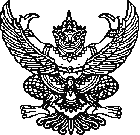 